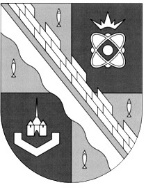 ОБЩЕСТВЕННАЯ ПАЛАТА МУНИЦИПАЛЬНОГО ОБРАЗОВАНИЯСОСНОВОБОРСКИЙ ГОРОДСКОЙ ОКРУГ ЛЕНИНГРАДСКОЙ ОБЛАСТИ(ТРЕТИЙ СОЗЫВ)ПОСТАНОВЛЕНИЕот 07 июня 2022 г. № 8Заслушав информацию председателя комиссии по социальной политике, здравоохранению, историческому, культурному и духовному наследию Общественной палаты. Мехоношину М.Г., после обсуждения члены Палаты РЕШИЛИ:Информацию об итогах заседания комиссии по социальной политике, здравоохранению, историческому, культурному и духовному наследию Общественной палаты городского округа от 19 мая 2022 г. принять к сведению;Председателю комиссии по социальной политике, здравоохранению, историческому, культурному и духовному наследию Общественной палаты подготовить обращение о предоставлении оценки правомерности использования средств из местного бюджета на оплату труда медицинского работника в детских оздоровительных лагерях организованных образовательными организациями;Настоящее постановление вступает в силу со дня принятия.     Председатель Общественной палаты                                            Сосновоборского городского округа                                                            И.И. Горелов    «Об итогах заседания комиссии по социальной политике, здравоохранению, историческому, культурному и духовному наследию Общественной палаты городского округа от 19 мая 2022 г.»»